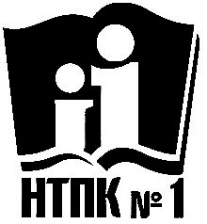 МИНИСТЕРСТВО ОБРАЗОВАНИЯ И МОЛОДЕЖНОЙ ПОЛИТИКИ СВЕРДЛОВСКОЙ ОБЛАСТИГОСУДАРСТВЕННОЕ  автономное  профессиональное ОБРАЗОВАТЕЛЬНОЕ УЧРЕЖДЕНИЕ Свердловской области«НИЖНЕТАГИЛЬСКИЙ ПЕДАГОГИЧЕСКИЙ КОЛЛЕДЖ №1»Методические рекомендации по подготовке выпускной квалификационной работыФ.И.О. студента _______________________________________Тема ВКР «______________________________________________________________________________________________________________________________________________________________________________________________________________»Тип работы ____________________________________________Подпись руководителя __________________________________2022Оглавление1. Общие положения	32. Виды ВКР и их содержание	32.1. ВКР – дипломная работа 	32.2. ВКР – дипломный проект 	43. Требования к оформлению ВКР	73.1. Общие требования к оформлению ВКР	73.2. Требования к тексту ВКР	73.3. Оформление ссылок	83.4. Оформление таблиц, иллюстраций	83.5. Оформление библиографического списка 	83.6. Оформление приложений	94. Защита учебно-исследовательской работы	105. Требования и рекомендации по оформлению мультимедиа презентации	11Приложение №1	12Приложение №2	13Приложение №3	14Приложение №4	15Приложение №5	16Приложение №6	17Приложение №7	181. Общие положенияНаписание и защита выпускной квалификационной работы (далее ВКР) заключительный этап подготовки специалиста в системе среднего педагогического образования.ВКР – это итоговая аттестационная самостоятельная учебно-исследовательская работа студента, выполненная им на выпускном курсе, оформленная с соблюдением необходимых требований и представленная по окончании обучения к защите перед Государственной аттестационной комиссией.Подготовка ВКР связана с углубленным изучением теории, приведением в систему ранее приобретенных знаний и пополнением их в процессе практического решения поставленной проблемы. Работа над ВКР позволяет развивать навыки исследования, проектирования, педагогического анализа, экспериментирования и самостоятельного изучения научной и другой литературы по проблеме.Защита ВКР является обязательным испытанием, включаемым в государственную итоговую аттестацию всех выпускников, завершающих обучение по программам среднего профессионального образования.Выполнение ВКР призвано способствовать систематизации, закреплению и совершенствованию полученных студентом знаний, учебно-исследовательских умений, формированию общих и профессиональных компетенций.Защита выпускной квалификационной работы проводится с целью выявления готовности выпускника осуществлять основные виды профессиональной педагогической деятельности и соответствия уровня и качества подготовки выпускников требованиям Федерального государственного образовательного стандарта среднего профессионального образования.ВКР должна иметь актуальность и практическую значимость, может выполняться по заказам и предложениям различных типов образовательных организаций.К защите ВКР выпускник обязательно готовит мультимедийную презентацию по содержанию ВКР.2. Виды ВКР и их содержаниеВыполнение письменной выпускной квалификационной работы выпускником учреждения должно выполняться в форме дипломной работы или дипломного проекта.2.1. ВКР – дипломная работа (работа практического характера)Дипломная работа – это итоговая аттестационная, самостоятельная учебно-исследовательская работа студента, представляющая собой результат комплексного (теоретического и практического) исследования (решения) одной из актуальных проблем современного образования, посредством которой выпускник демонстрирует уровень овладения общими и профессиональными компетенциями, необходимыми для выполнения основных видов профессиональной деятельности. Дипломная работа предполагает реализацию - апробацию уже разработанного проекта, программы, комплекса уроков, внеурочных занятий/классных часов, индивидуальных занятий, консультаций, учебно-методических пособий и др.Имеет следующую структуру:I – титульный лист (см. приложение 4);II – оглавление (приложение 5);III –введение, в котором раскрывается актуальность выбора темы, формулируются компоненты методологического аппарата: противоречие/проблема исследования, объект, предмет, цель, задачи, гипотеза, методы, теоретико-методологические основы исследования;IV – глава теоретическая, в которой рассматриваются: история вопроса, аспекты разработанности проблемы в теории и практике ( в 1 параграфе исследуется объект, во 2 параграфе -  предмет, в 3 параграфе показывается взаимосвязь объекта и предмета);V – глава практическая должна быть направлена на предъявление и анализ способов решения данной проблемы и состоять из:- психолого- педагогическая характеристика класса, где представлены результаты исследования уровня обученности (воспитанности или развития) субъекта исследования по заявленной проблеме;- обоснование выбранного для апробации проекта, программы, комплекса уроков, внеурочных занятий/классных часов, индивидуальных занятий, консультаций, учебно-методических пособий и др.- анализ и оценка результативности проделанной работы VI –- заключение, в котором содержаться выводы о результативности и успешности проделанной работы, рекомендации относительно возможностей практического применения данного проекта, программы и т.д.;VII – библиографический список (не менее 25 источников в алфавитном порядке);VIII – приложение (описание диагностических методик, продукты деятельности обучающихся и другие материалы).2.2. ВКР – дипломный проект (работа проектного характера)Дипломный проект - это итоговая аттестационная, самостоятельная учебно-исследовательская работа студента, представляющая собой научно-обоснованную педагогическую или методическую разработку, посредством которой выпускник демонстрирует уровень овладения общими и профессиональными компетенциями, необходимыми для выполнения основных видов профессиональной деятельности.Содержанием и результатом ВКР проектного характера является самостоятельная разработка модели образовательного процесса, системы взаимодействия субъектов образовательного процесса или методического продукта (рабочей программы образовательного процесса, программы факультатива, модели воспитательной системы группы (класса), перспективного плана работы кружка (клуба), комплекса занятий, или системное описание других условий, форм, средств, обеспечивающих эффективность образовательного процесса и т.д.).По структуре  данная ВКР включает в себя:I – титульный лист (см. приложение 6);II – оглавление (приложение 7);III – введение, в котором раскрывается актуальность выбора темы, формулируются компоненты методологического аппарата: противоречие/проблема исследования, объект, предмет, цели, задачи, методы, теоретико-методологические основы исследования (по объему 3-4страницы);IV – пояснительная записка, структура которой описаны: теоретико-методологическое обоснование дипломного проекта, обоснование структуры и содержания (модели) педагогической/методической разработки, анализ ресурсов и условий реализации проекта в конкретной образовательной организации, оценка результативности проектной разработки.Теоретико-методологическое обоснование отражает актуальность дипломного проекта (через анализ противоречий и проблем  (задач) образовательной практики / потребности образовательной организации в создании педагогической/методической разработки), цель и задачи, обоснование выбора объекта проектирования, новизну и практическую значимость (ценность) исследовательской работы, содержит комплексное (интегративное) описание способов  решения профессиональной проблемы/ задачи в выбранном виде профессиональной деятельности.Обоснование структуры и содержания (модели) педагогической/методической разработки представляет собой описание разработанного продукта исследовательской деятельности. Анализ ресурсов и условий реализации проекта в конкретной образовательной организации отражает реальное состояние организации образовательной деятельности. Содержание пояснительной записки излагается на основе анализа психолого-педагогической, методической и специальной литературы, нормативно-правовых документов, регламентирующих педагогическую деятельность, изучения образовательной практики и педагогического опыта. Рекомендуемый объем пояснительной записки составляет примерно 30 - 35 страниц печатного текста.Оценка результативности проектной разработки содержит описание успешности реализации проекта, востребованности его в педагогической практике практикующих педагогов.V – проектная часть, обязательно должна иметь: собственно модель, программу, план и др., а также рекомендации по реализации проекта; VI –заключение, в котором содержаться выводы и рекомендации относительно возможностей использования проектных материалов;VII –библиографический список (не менее 25 источников);VIII – приложение (дополнительные и вспомогательные материалы).3. Требования к оформлению ВКР3.1. Общие требования к оформлению ВКР Учебно-исследовательская работа выполняется на белой бумаге формата А4 (210х297). Работа должна быть напечатана на одной стороне листа через  1,5 интервала в компьютерном исполнении. Заголовок, состоящий из двух и более строк, печатается через одинарный межстрочный интервал. Между названием главы и названием параграфа этой главы ставится пробел. Интервал перед и после абзаца 6 пт. Название параграфа не должно отделяться от текста этого параграфа пробелом. Форматирование основного текста работы – «по ширине», заголовки – «по центру». Листы учебно-исследовательской работы должны иметь поля: слева 30 мм, справа 15мм, сверху и снизу – 20 мм.Все листы учебно-исследовательской работы следует пронумеровать арабскими цифрами (внизу страницы, справой стороны). Первой страницей считается титульный лист (не нумеруется) (см. Приложение 5), второй – оглавление. Нумерация начинается со второй страницы. Все листы необходимо сброшюровать. Текст работы (за исключением титульного листа, заголовков) должен быть оформлен шрифтом Times New Roman, кегль – 14, заголовки – кегль 16 TNR полужирного начертания прописными буквами, сноски, текст таблиц и рисунков – кегль 12 TNR. Интервал перед и после абзаца 0 пт. Ориентация: основной текст – книжная, таблицы, рисунки и приложение – допускается альбомная. Рекомендуемый объем ВКР – 50-80 страниц печатного текста (без приложений).3.2. Требования к тексту ВКРВ работе не допускается наличие грамматических, пунктуационных, стилистических ошибок и опечаток.Введение, заключение и начало каждой главы пишутся с новой страницы. Каждый раздел должен иметь заголовок; наименование разделов должны строго соответствовать приведенным в оглавлении. Названия глав и параграфов должны быть по возможности краткими. Переносы слов в заголовках не допускаются. Если заголовок состоит из двух предложений, их разделяют точкой, не ставя точку в конце второго.Текст ВКР необходимо разбить на абзацы, каждый абзац начинать с красной строки 1,25 мм. Абзацами выделяются примерно равные по объему, тесно связанные между собой и объединенные по смыслу части текста. Они могут включать несколько предложений или одно, несущее самостоятельную мысль.Не допускается применять "Я" и глаголы в первом лице. Так, например, вместо выражений "Я считаю", "Я думаю", "Я полагаю", "По моему мнению" и т.п. следует писать "автор считает", "по мнению автора", "полагаем", "на наш взгляд" и т.п. Следует выражаться так, чтобы было ясно, где взгляды автора данной работы, а где взгляды других авторов.Для обеспечения связности и целостности текста работы, а также единства стиля изложения ее различных частей, рекомендуется использовать языковые клише - особые лексико-синтаксические конструкции, речевые стереотипы, регулярно встречающиеся в определенных повторяющихся ситуациях. Сокращение слов в тексте и подписях под иллюстрациями не допускается. Исключения составляют сокращения, установленные государственным стандартом. Допускаются сокращения словосочетаний то есть (т.е.), и так далее (и т.д.), и другие (др.), и тому подобное (и т.п.), а также употребление общеизвестных аббревиатур и др. Не рекомендуется вводить собственные сокращения обозначений и терминов.Использование в работе достоверных цитат, цифровых данных, схем, формул, заимствованных из литературных и других источников, а также заимствованных мыслей и выводов других авторов обязательно должно сопровождаться ссылкой на источник.При оформлении текста в виде списка (маркированного или нумерованного) необходимо соблюдать следующие требования:если список нумерованный и после номера ставится точка, то элемент списка начинается с заглавной буквы, в конце ставится точка;если список нумерованный и после номера ставится скобка, или если список маркированный, то элемент списка начинается со строчной буквы, в конце ставится точка с запятой.3.3. Оформление ссылокСсылки в тексте оформляются в виде числа в тексте (внутритекстовые ссылки), заключенные в квадратные скобки и указывающие порядковый номер источника в библиографическом списке (например, [5, с. 37]). Числа разделяются запятой. Первое число обозначает  номер источника, второе – страницу, из которой заимствован материал.Цитаты должна заключаться в кавычки. Пересказ мыслей и выводов других авторов должен производиться объективно, без малейших искажений взглядов авторов. Списывание не допускается и является грубым нарушением научной добросовестности.3.4. Оформление таблиц, иллюстрацийКаждая таблица должна иметь заголовок и порядковый номер. Таблицы нумеруются арабскими цифрами двумя способами: сквозная нумерация; в пределах разделов работы.Во втором случае номер состоит из двух цифр: первая обозначает раздел, а вторая – порядковый номер таблицы в пределах данного раздела.Номер помещается справа над заголовком и сопровождается словом "Таблица". Знак "№" не ставится.Таблицы следует помещать в тексте сразу после абзацев, содержащих ссылку на них. Допускается печатать таблицу на следующей после ссылки странице. На каждую таблицу в тексте делаются ссылки, при этом слово "Таблица" пишется сокращенно и указывается ее номер (например, табл. 3.2.).Рекомендуется составлять таблицы, помещающиеся на одной странице. Если таблица располагается горизонтально на листе, то ее следует помещать заголовком внутрь работы. Если таблица занимает больше страницы, то при переносе ее на следующую страницу название не повторяется, а над таблицей справа пишется "Продолжение табл.	" с указанием порядкового номера. Графы таблицы должны быть пронумерованы, при переносе таблицы на следующую страницу повторяется только нумерация граф без заголовков.Примечания и сноски к таблицам должны быть напечатаны на той странице, где помещена таблица.Все иллюстрации - схемы, диаграммы, картограммы и т.п. - именуются рисунками. Они помещаются сразу после ссылки на них в тексте. Рисунки следует размещать так, чтобы их можно было рассматривать без поворота выпускной квалификационной работы.Рисунки, как таблицы, нумеруются арабскими цифрами, нумерация сквозная или в пределах раздела (главы). Каждый рисунок должен сопровождаться содержательным названием, которое помещается под рисунком рядом с его номером. Слово "рисунок" в тексте под иллюстрацией пишется сокращенно. Например: Рис. 1. Классификация методов обучения математике по Г.И.Саранцеву. Рисунки рекомендуйся выполнять с помощью панели Рисования текстового редактора MS Word.3.5. Оформление библиографического списка Библиографический список является составной частью работы и служит источником библиографической информации о цитируемых, рассматриваемых или упоминаемых в тексте документах. Грамотно составленное библиографическое  описание  в определенной мере есть выражение исследовательской, научной этики и культуры исследовательского труда.Библиографический список составляется в алфавитном порядке (сначала русские, потом иностранные источники) по первым буквам фамилий авторов или (если автор не указан) по первой букве названия книги.Библиографическое описание состоит из нескольких областей. Каждая область отделяется друг от друга  точкой и тире ( . – ). Внутри каждой области применяются знаки предписанной пунктуации. В отличие от обычных грамматических знаков, знаки предписанной пунктуации  выполняют опознавательные функции областей и элементов. Для различения предписанной и грамматической пунктуации применяют пробелы в один печатный знак до и после предписанного знака. Исключение составляют точка и запятая - пробелы оставляют только после них. Библиографический список литературы оформляется в соответствии образцами библиографического описания согласно ГОСТ Р 7.0.100-2018Образец библиографического описания:Книги одного автора: Важенин А. Г.  Обществознание : для профессий и специальностей технического, естественно-научного, гуманитарного профилей :  учебник для СПО / А. Г. Важенин. – Москва : Академия, 2017. – 523, [1] с. Книги двух авторов:1. Артемов В. В.  История : учебник  для НПО и СПО / В. В. Артемов,  Ю. Н. Лубченков. – 17 изд., стер. - Москва : Академия, 2017. – 447 с.Книги трех авторов:1. Данилюк А. Я. Концепция духовно-нравственного развития и воспитания личности гражданина России : учебное издание / А. Я. Данилюк, А. М. Кондаков, В. А. Тишков. – 3-е изд. – Москва : Просвещение, 2013. – 23 с.Книги под заглавием:1. Как проектировать универсальные учебные действия в начальной школе : от действия к мысли : пособие  для учителя / под ред. А. Г. Асмолова. – 2-е изд. – Москва : Просвещение, 2010. – 152 с.Многотомное издание:1. Математика. 4 класс: учебник для общеобразовательных учреждений. В 2-х ч. Ч. 1 / [М. И. Моро, М. А. Бантова, Г. В. Бельтюкова и др.]. – 9-е изд. – Москва : Просвещение, 2012. – 112 с. : ил.Статьи из журналов и газет:1. Кошелева Е. А. О некоторых путях повышения качества образования: уровневая  дифференциация обучения // Завуч. - 2005. - № 8. – С. 5-12.2. Чевелева Н. А. Заикание у детей // Логопедия. Заикание : хрестоматия / сост. Л. И. Белякова, Е. А. Дьякова. – Москва, 2003. – 
С. 109-116.Нормативно-правовые источники:	Об образовании в Российской Федерации : Федер. закон от 29. 12. 2012 г. № 273-ФЗ : с измен. и дополн. на 2018 г. / Министерство образования и науки Российской Федерации. – Москва : Эксмо, 2018. – 222 с.    Федеральный Государственный образовательный стандарт начального общего образования :  утв. Приказом Министерства образования  и науки Российской Федерации от 06. 10. 2009 г., № 373 ; с измен. и дополн. от 16. 02. 2016. – Москва : Ажур, 2019. – 35 [1] с.Электронные ресурсы:1. Патрушева И. В. Психология и педагогика игры : учеб. пособие для СПО / И. В. Патрушева. – Москва : Юрайт, 2019. – 132 с. – URL http // biblio-online. ru. (дата обращения: 23.10.2019).2. Подласый И. П. Педагогика : учеб. для СПО / И. П. Подласый. – 3-е изд. пер. и доп. – Москва : Юрайт, 2019. – 576 с. - URL http // biblio-online. ru. (дата обращения: 23.10.2019).3.6. Оформление приложенийПосле списка литературы приводятся приложения. Приложение – это часть основного текста, которая имеет дополнительное значение, но является необходимой для более полного освещения темы. По содержанию приложения очень разнообразны. Это, например, могут быть карты, таблицы, статистический материал, графики, диаграммы и т.д.Приложения оформляются как продолжение дипломной работы на последних ее страницах. При большом объеме или формате приложения оформляют в виде самостоятельного блока в специальном переплете.Они содержат фактический и справочный материал. Все приложения должны быть пронумерованы. Каждое приложение начинают с новой страницы, и в правом верхнем углу проставляют его порядковый номер, например, «Приложение 3». Нумерация страниц, на которых даются приложения, должна быть сквозной и продолжать общую нумерацию страниц основного текста. При использовании в тексте работы каких-либо материалов или данных из приложений следует делать ссылки на номер соответствующего приложения.4. Защита учебно-исследовательской работыЗащита – представление результатов учебно-исследовательской деятельности студента с целью добиться их признания (в рамках выпускной квалификационной работы).Защита – это краткое изложение основных идей и выводов работы. Защита должна быть составлена таким образом, чтобы заменить членам комиссии чтение работы.Структура защитной речи выглядит следующим образом:- обоснование актуальности темы;- методологическое обоснование работы (противоречие, проблема, объект, предмет, цель и задачи исследования);- выводы по цели и задачам, которые были поставлены в работе.Именно этот элемент защитной речи является для студентов наиболее проблематичным.Чаще всего встречаются следующие ошибки:-  студент не соотносит выводы с целью и задачами работы.- студент перечисляет свои действия (была рассмотрена классификация, была проанализирована литература по теме), вместо того, чтобы изложить выводы, к которым он пришел в результате проделанной работы.- студент уделяет основное внимание изложению теоретических положений работы, но при этом слабо освещает практическую часть своего исследования;-	ответ на замечания рецензента.Основные правила построения защитной речи:- не отклоняться от темы;- четко выделять ключевые понятия;- ярко и доходчиво излагать основные положения защиты;- говорить простыми предложениями;- обязательно приводить примеры, иллюстрирующие ваши теоретические положения, практические результаты, выводы но исследованию;- осторожно критиковать чужой опыт.Однако грамотно составленный текст вашей речи еще не гарантирует стопроцентного успеха на защите.Защита – это всегда публичное выступление, поэтому многое зависит от вашего умения подать себя так, чтобы у комиссии сложилось о вас благоприятное впечатление. Это возможно лишь в том случае, если вы излучаете безграничную уверенность в себе и в достоинствах вашей работы.Защита ВКР должна сопровождаться видеорядом, в который в частности входит мультимедийная презентация результатов исследования, выполненная в программе Microsoft PowerPoint (слайды с логотипом НТПК №1, без анимации). 5. Требования и рекомендации по оформлению мультимедиа презентацииМультимедийная презентация - это интегрированная аудиовизуальная информация, представленная в различной форме и обеспечивающая двусторонний обмен информацией между человеком и компьютером.Мультимедийная компьютерная презентация обеспечивает: динамический синтез текста, изображения, звука; яркие и доходчивые образы; самые современные программные технологии интерфейса;интерактивный контакт докладчика (субъекта, предъявляющего материал) с демонстрационным материалом;мобильность и компактность информационных носителей и оборудования; способность к обновлению, дополнению и адаптации информации.Презентация должна быть подготовлена с учетом того, что общее время доклада по учебно-исследовательской работе не должно превышать 10-12 минут.При этом необходимо придерживаться следующих рекомендаций: количество слайдов определяется регламентом выступления. Например, для 10-минутного выступления готовится не более 15 слайдов; - на первом слайде презентации необходимо указать (аналогично титульному листу ВКР):фамилию, имя, отчество студента (автора) и научного руководителя;название учебно-исследовательской работы;образовательное учреждение, студентом которого является автор;шифр и название специальности;- в основной части презентации должны содержаться слайды, иллюстрирующие как аналитическую, так и практическую часть учебно-исследовательской работы; о содержание слайдов основной части презентации целесообразно представлять в виде схем, таблиц, фотографий, графиков, диаграмм, иллюстрирующих наработки студента;текст презентации не должен совпадать с текстом защитной речи; на последнем слайде должна быть выражена благодарность за внимание или дублированный первый слайд;допускается при подготовке презентации использование встроенных шаблонов слайдов, стилей оформления презентации и эффектов анимации;переход от слайда к слайду должен осуществляться по щелчку мыши;слайды должны быть пронумерованы; приветствуются оригинальные шрифтовые и оформительские решения.Защита выпускных квалификационных работ проводится на открытом заседании Государственной аттестационной комиссии. Процедура защиты включает:доклад студента (10-12 минут);вопросы членов комиссии;ответы студента;чтение отзыва и рецензии. Может быть предусмотрено выступление руководителя выпускной квалификационной работы, а также рецензента, если он присутствует на заседании Государственной аттестационной комиссии.При определении итоговой отметки по защите выпускной квалификационной работы учитывается: текст ВКР, выполненный в соответствии с требованиями; доклад выпускника; оценка рецензента; отзыва руководителя; ответы на вопросы в ходе защиты.Ход заседания Государственной аттестационной комиссии протоколируется. В протоколе фиксируются: итоговая отметка выпускной квалификационной работы, вопросы и особые мнения членов комиссии. Приложение №1Подпись руководителя__________________________Утверждено на заседании кафедры:_________________________________Дата__________________________________Приложение №2Индивидуальный лист нормоконтроля выполнения ВКРПриложение №3Лист учета консультаций по выполнению ВКРПриложение №4Пример оформления титульного листаМИНИСТЕРСТВО ОБРАЗОВАНИЯ И молодежной политикиСВЕРДЛОВСКОЙ ОБЛАСТИГосударственное Автономное ПРОФЕССИОНАЛЬНОЕ образовательное учреждение Свердловской области«НИЖНЕТАГИЛЬСКИЙ ПЕДАГОГИЧЕСКИЙ КОЛЛЕДЖ № 1»Дипломная работа ОРГАНИЗАЦИЯ ПРОФОРИЕНТАЦИОННЫХ ИГР В 3 КЛАССЕ КАК СРЕДСТВО РАННЕЙ ПРОФОРИЕНТАЦИИ МЛАДШИХ ШКОЛЬНИКОВСтудент:Иванова Светлана ИвановнаСпециальность 44.02.05 «Коррекционная педагогика в начальном образования»Группа № _____Руководитель:Петрова Людмила Ивановна,преподаватель высшей квалификационной категории 2022Приложение №5Пример оформления оглавления дипломной работыОглавлениеВведение……………………………………………………..……………………………3Глава теоретическая. Название…………………….…………………………………….61.1. …… про объект исследования………………………………………………………..1.2.          про предмет исследования………………………………………………………1.3…… про взаимосвязь объекта и предмета исследования…………………………....Глава практическая. Название………………………………………………………..……2.1. Психолого-педагогическая характеристика класса…………………………………2.2. Обоснование выбранного для апробации проекта, программы и т.д………………2.3. Анализ проделанной работы………………………………………………………….Заключение …………………………………………………………………………………Библиографический список………………………………………………………………..Приложение…………………………………………………………………………………Приложение №6Пример оформления титульного листаМИНИСТЕРСТВО ОБРАЗОВАНИЯ И молодежной политикиСВЕРДЛОВСКОЙ ОБЛАСТИГосударственное Автономное ПРОФЕССИОНАЛЬНОЕ образовательное учреждение Свердловской области«НИЖНЕТАГИЛЬСКИЙ ПЕДАГОГИЧЕСКИЙ КОЛЛЕДЖ № 1»Дипломный  проектПРОЕКТИРОВАНИЕ ПРОГРАММЫ ВНЕУРОЧНОЙ ДЕЯТЕЛЬНОСТИ «ВОЛШЕБНЫЕ КРАСКИ», НАПРАВЛЕННОЙ НА РАЗВИТИЕ ТВОРЧЕСКИХ СПОСОБНОСТЕЙ УЧАЩИХСЯ 2 КЛАССА Студент:Иванова Светлана ИвановнаСпециальность 44.02.05 «Коррекционная педагогика в начальном образовании»Группа № _____Руководитель:Петрова Людмила Ивановна,преподаватель высшей квалификационной категории 2022Приложение №7Пример оформления оглавления дипломного проектаОглавлениеВведение……………………………………………………..……………………………3Пояснительная записка……….…………………….…………………………………….61.1. Теоретико-методологическое обоснование дипломного проекта………………….1.2. Обоснование структуры и содержания (модели) педагогической/ методической разработки……………………………………………………………………………………1.3. Анализ ресурсов и условий реализации проекта в конкретной образовательной организации……………………………………………………………………………………………1.4.Оценка результативности проектной разработки .……………………………….Проектная часть……………………………………………………………………………..2.1. Содержание проекта……………………………………………………………………2.2. Методические рекомендации по реализации педагогического проекта……………Заключение ………………………………………………………………………………….Библиографический список…………………………………………………………………Приложение………………………………………………………………………………….Компоненты методологического аппарата исследования ВКР по темеПроблема (противоречие)Объект исследованияПредмет исследованияЦель исследованияЗадачи исследованияГипотеза исследования№Вид деятельностиСроки выполненияНорма готовностиОтметка о выполнении (% , отметка о качестве, подпись руководителя)1Согласование темы ВКР и разработка методологического аппарата исследования сентябрь2Утверждение темы ВКР и методологического аппарата исследования (на кафедре) октябрь20%, т.е. заполнить лист- приложение 13Разработка  теоретической части и предзащита у руководителядекабрь50% - т.е.теоретическая часть (в полном объеме)4Представление практической части для апробации в ходе П(П)П январь-февральутверждение технического задания по ВКР на П(П)П» 5Предзащита на рабочем местемартОтзыв из ОУ6Представление материалов ВКР на конференциях, педагогических чтениях, круглых столах и т.д.декабрь – май Сертификат участника7Предзащита ВКРмай90%8Корректировка содержания ВКРмай100%9Оформление работы на бумажном носителе (в соответствии с требованиями)май100%10Проверка работы руководителем, составление отзывамай100%Дата консуль-тацииВремя консуль-тацииПеречень содержания и видов деятельности выпускника по выполнению ВКР(задания, рекомендации руководителя)Отметка о выполненииПримечания